5 Wellness Ideas for Your BusinessWhether your team works from home or in an office, whether you are a business of one or one hundred and one, taking care and making time for wellness is becoming increasingly important. Stress levels because of what’s going on in the world around us are increasing. You may not even be aware of the outside stress someone is under. Making sure you create an atmosphere where wellness is stressed and made a priority is critical to successful performance. Stressed out employees make more mistakes and have difficulty making good decisions. 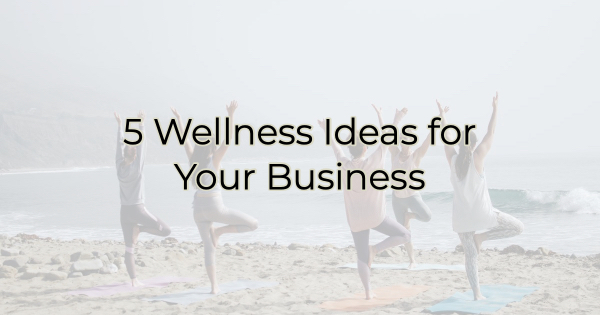 5 Wellness Ideas for Your BusinessHost a Walking ZoomIf your team is working from home, encourage them to get outdoors for your next meeting. Ideally, they could walk and get some exercise with you but if not, encourage them to take the meeting outside (or if weather doesn’t agree, encourage them to try a new spot away from their desk). A change of scenery can be a pleasant uplifter and spur on conversation before the call.Host a Sleep ChallengeCreate your own 8-hour sleep challenge where you ask employees to track their sleep and challenge them to get 8 hours of rest every night. Deduct points if someone sends a late-night email. Reward them at the end for those who improved their sleep. Most people have a competitive side. If a sleep challenge doesn’t work for your group, challenge them to something else like a movement challenge to become more active.Bring in a Stress RelieverWhether you bring in a masseuse or someone to talk about making mental health a priority, a professional stress reliever is a good idea to help ensure everyone has coping mechanisms in place when things get stressful, or they feel themselves getting overwhelmed.Set ExpectationsIf your employees face the public, they could be under a lot of stress and may not always be treated well. Make sure they know you support them. While you never want a customer to be verbally assaulted by an employee, the same should be true for your staff. Make sure they know that while customers should be treated with respect, that is a two-way street. Clarify Sick Days and Establish ProtocolsMany people come to work when they are ill because they either need the money or they don’t feel like anyone is doing their job when they are out. The thought of the pile of work awaiting them when they return makes taking time off seem like a burden and stress inducer. You can talk about wellness all day but if someone who is sick feels unable to take time off to recover, you run the risk of increased stress prolonging recovery, not to mention their contagion infecting your team. Make sure everyone in your business has a backup person for their work or at least the most pressing part of what they do. If someone comes in with an obvious illness, send them home. Don’t make them feel like their health is secondary to the work. That won’t end well for either of you.If you want your team to be more productive, you need to make wellness a priority. This does not happen purely by saying it’s true. You must lead through example in showing wellness is also a priority to you as well. Christina R. Metcalf (formerly Green) is a marketer who enjoys using the power of story and refuses to believe meaningful copy can be written by bots. She helps chamber and small business professionals find the right words when they don’t have the time or interest to do so. Christina hates exclamation points and loves road trips. Say hi on Twitter or reach out on Facebook.